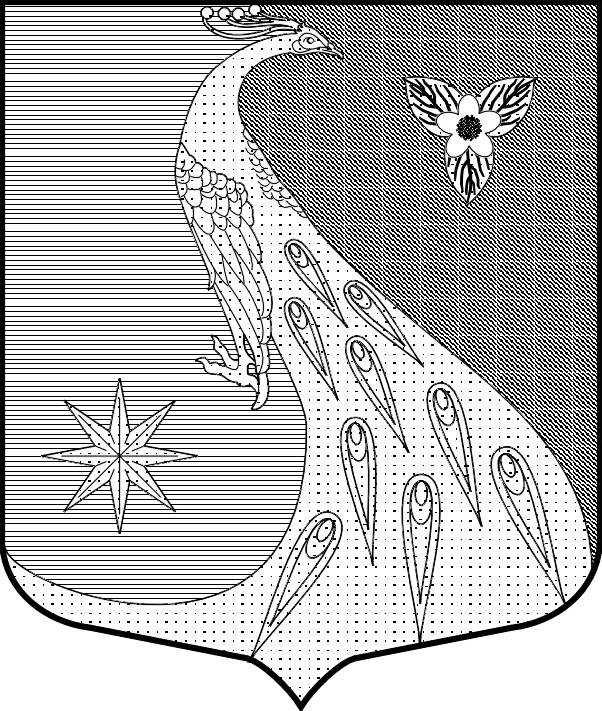 ЛЕНИНГРАДСКАЯ ОБЛАСТЬЛУЖСКИЙ МУНИЦИПАЛЬНЫЙ РАЙОНАДМИНИСТРАЦИЯ СКРЕБЛОВСКОГО СЕЛЬСКОГО ПОСЕЛЕНИЯПОСТАНОВЛЕНИЕ От  31.10.2018 					№ 454       В соответствии с  требованиями Указа Президента Российской Федерации от 29.06.2018 г. № 378 «О национальном плане противодействия коррупции на 2018-2020гг.», во исполнение пп. «в» п.17 Национального плана противодействия коррупции, администрация Скребловского сельского поселения  ПОСТАНОВЛЯЕТ:1. Внести изменения в  Положение о представлении гражданами, претендующими на замещение должностей муниципальной службы в администрации Скребловского сельского поселения и муниципальными служащими администрации Скребловского сельского поселения сведений о доходах,  об имуществе и обязательствах имущественного характера, утвержденное Постановлением администрации от 16.09.2015г. № 352,  пункт 3 Положения изложить в следующей редакции:«3. Сведения о доходах, расходах, об имуществе и обязательствах имущественного характера, а также сведения о доходах, расходах, об имуществе и обязательствах имущественного характера супруги (супруга) и несовершеннолетних детей заполняются с 01 января 2019 года с использованием специального программного обеспечения «Справки БК», размещенного на официальном сайте государственной  информационной системы в области государственной службы в информационно-телекоммуникационной сети «Интернет», справок о доходах, расходах, об имуществе и обязательствах имущественного характера, представляемых в порядке, установленном указами Президента Российской Федерации и постановлениями Правительства Российской Федерации, в подразделение Аппарата Правительства Российской Федерации, определяемое Правительством Российской Федерации, определяемое Правительством Российской Федерации, и в подразделения федеральных государственных органов по профилактике коррупционных и иных правонарушений (должностным лицам, ответственным за работу по профилактике коррупционных и иных правонарушений.3.1. Сведения о доходах, об имуществе и обязательствах имущественного характера представляются:а) гражданами - при назначении на должности муниципальной службы;а.1) кандидатами на должности, предусмотренные перечнем, - при назначении на должности муниципальной службы, предусмотренные перечнем должностей, утвержденным в установленном законом порядке;б) муниципальными служащими, замещающими должности муниципальной службы, предусмотренные перечнем должностей, утвержденным в установленном законом порядке, - ежегодно, не позднее 30 апреля года, следующего за отчетным.2. Настоящее постановление разместить на официальном сайте администрации Скребловского сельского поселения в сети Интернет.3. Настоящее постановление вступает в силу со дня подписания.4. Контроль за исполнением данного постановления оставляю за собой.И.о.главы администрацииСкребловского сельского поселения                                        Е.А.Шустрова